Отчёт о выполнении муниципального заданияза 2017 год Наименование муниципального  учреждения «Детский сад общеразвивающего вида с приоритетным осуществлением деятельности по физическому развитию детей «Снегурочка»  Виды деятельности муниципального учреждения  -ОбразованиеВид муниципального учреждения  дошкольная образовательная организацияПериодичность за  год(указывается в соответствии с периодичностью представления отчета о выполнении муниципального задания, установленной в муниципальном задании)Часть 1. Сведения об оказываемых муниципальных услугах¹Раздел  11. Наименование муниципальной услуги - Присмотр и уход______________________2. Категории потребителей муниципальной услуги Физические лица в возрасте от 2 до 8 лет3. Сведения о фактическом достижении показателей, характеризующих объем и (или) качество муниципальной услуги: 3.1. Сведения о фактическом достижении показателей, характеризующих качество муниципальной услуги:3.2. Сведения о фактическом достижении показателей, характеризующих объем муниципальной услуги:Раздел 21. Наименование муниципальной услуги - Реализация основных общеобразовательных программ дошкольного образования(из ведомственного перечня муниципальных услуг)2. Категории потребителей муниципальной услуги Физические лица в возрасте от 2 до 8 лет3. Сведения о фактическом достижении показателей, характеризующих объем и (или) качество муниципальной услуги: 3.1. Сведения о фактическом достижении показателей, характеризующих качество муниципальной услуги:3.2. Сведения о фактическом достижении показателей, характеризующих объем муниципальной услуги: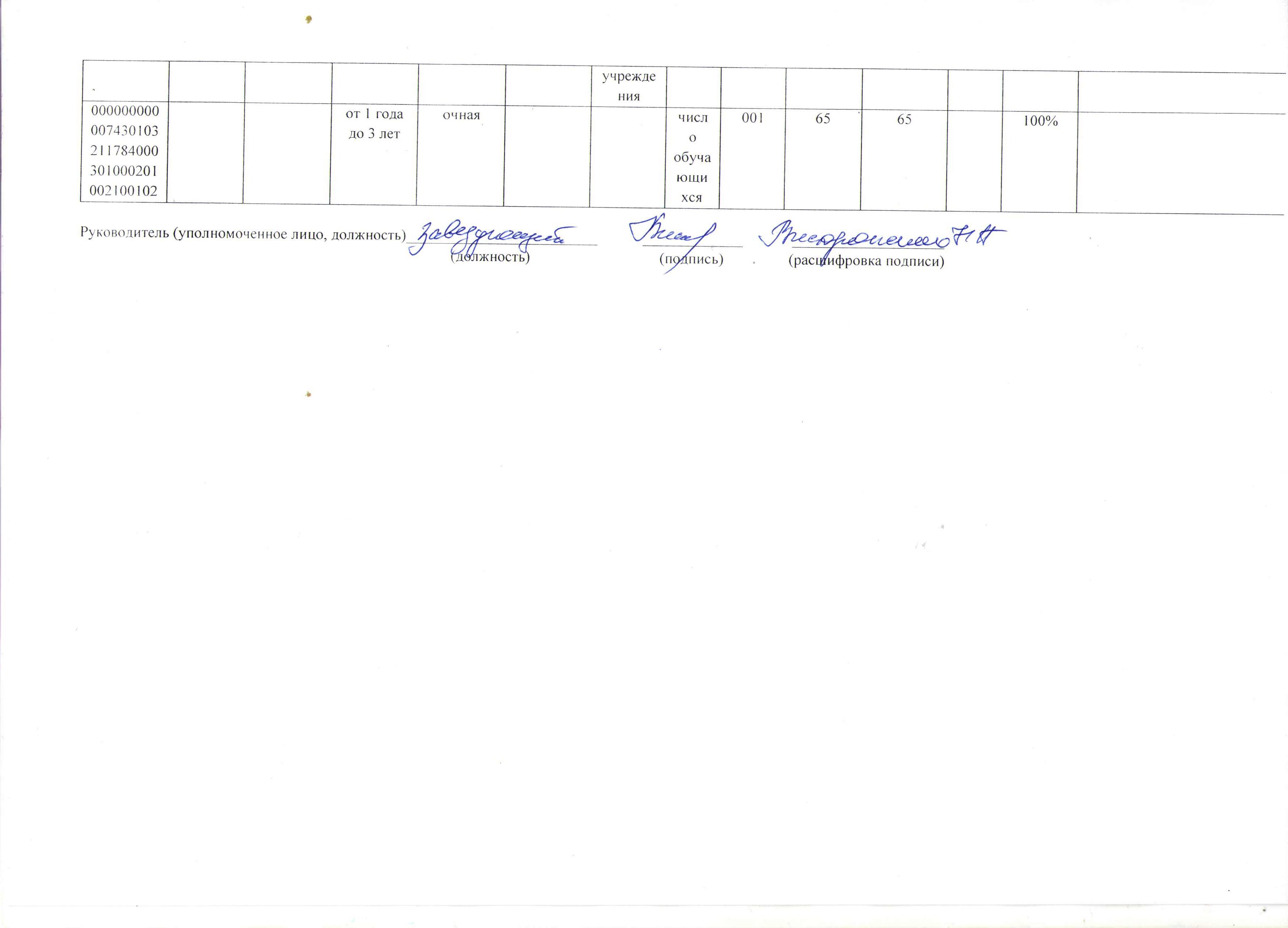 Уникаль-ный номер реестровой записиПоказатель, характеризующий содержание муниципальной услугиПоказатель, характеризующий содержание муниципальной услугиПоказатель, характеризующий содержание муниципальной услугиПоказатель, характеризующий условия (формы) оказания муниципальной услугиПоказатель, характеризующий условия (формы) оказания муниципальной услугиПоказатель качества государственной услугиПоказатель качества государственной услугиПоказатель качества государственной услугиПоказатель качества государственной услугиПоказатель качества государственной услугиПоказатель качества государственной услугиПоказатель качества государственной услугиПоказатель качества государственной услугиУникаль-ный номер реестровой записиПоказатель, характеризующий содержание муниципальной услугиПоказатель, характеризующий содержание муниципальной услугиПоказатель, характеризующий содержание муниципальной услугиПоказатель, характеризующий условия (формы) оказания муниципальной услугиПоказатель, характеризующий условия (формы) оказания муниципальной услугинаименова-ниепоказателяединица измерения по ОКЕИединица измерения по ОКЕИУникаль-ный номер реестровой записиПоказатель, характеризующий содержание муниципальной услугиПоказатель, характеризующий содержание муниципальной услугиПоказатель, характеризующий содержание муниципальной услугиПоказатель, характеризующий условия (формы) оказания муниципальной услугиПоказатель, характеризующий условия (формы) оказания муниципальной услугинаименова-ниепоказателяединица измерения по ОКЕИединица измерения по ОКЕИутверждено в муниципальном задании  на годисполнено на отчетную датудопустимое (возможное) отклонениеотклонение превышающее, допустимое (возможное) значениепричина отклонения_______(наименованиепоказателя)____________(наименова-ниепоказателя)___________(наименова-ниепоказателя)__________(наименова-ниепоказателя)________(наименованиепоказателя)наименова-ниепоказателянаименова-ниепоказателякодутверждено в муниципальном задании  на годисполнено на отчетную датудопустимое (возможное) отклонениеотклонение превышающее, допустимое (возможное) значениепричина отклонения1234567891011121314000000000007430103211785004300400006003100102Обучающиеся, за исключением детей-инвалидов и инвалидовгруппа полного дняОтсутствие случаев травматизма детейЕдиница00100Случаи травматизмаотсутствуют000000000007430103211785004300400006003100102Обучающиеся, за исключением детей-инвалидов и инвалидовгруппа полного дняОтсутствие предписаний режимного характера надзорных органов;Единица00200Предписания отсутствуют000000000007430103211785004300400006003100102Обучающиеся, за исключением детей-инвалидов и инвалидовгруппа полного дняСреднее количество дней, пропущенных по болезни одним воспитанникомДето-день00311,79,6Заболеваемость ниже плановой 000000000007430103211785004300400006003100102Обучающиеся, за исключением детей-инвалидов и инвалидовгруппа полного дняОбоснованные жалобы потребителей на качество оказания муниципальной услугиЕдиница00400отсутствуют000000000007430103211785000500400006009100102Дети -инвалидыгруппа полного дняОтсутствие случаев травматизма детейЕдиница00100отсутствуют000000000007430103211785000500400006009100102Дети -инвалидыгруппа полного дняОтсутствие предписаний режимного характера надзорных органовЕдиница00200отсутствуют000000000007430103211785000500400006009100102Дети -инвалидыгруппа полного дняСреднее количество дней,пропущенных по болезни одним воспитанникомДето-день00311,75Снижение заболевания000000000007430103211785000500400006009100102Дети -инвалидыгруппа полного дняОбоснованные жалобы потребителей на качество оказания муниципальной услугиЕдиница00400отсутствуютУникаль-ный номер реестровой записиПоказатель, характеризующий содержание муниципальной услугиПоказатель, характеризующий содержание муниципальной услугиПоказатель, характеризующий содержание муниципальной услугиПоказатель, характеризующий условия (формы) оказания муниципальной услугиПоказатель, характеризующий условия (формы) оказания муниципальной услугиПоказатель объема муниципальной услугиПоказатель объема муниципальной услугиПоказатель объема муниципальной услугиПоказатель объема муниципальной услугиПоказатель объема муниципальной услугиПоказатель объема муниципальной услугиПоказатель объема муниципальной услугиПоказатель объема муниципальной услугиСредне-годовой размер платы (цена, тариф)Уникаль-ный номер реестровой записиПоказатель, характеризующий содержание муниципальной услугиПоказатель, характеризующий содержание муниципальной услугиПоказатель, характеризующий содержание муниципальной услугиПоказатель, характеризующий условия (формы) оказания муниципальной услугиПоказатель, характеризующий условия (формы) оказания муниципальной услугинаимено-ваниепоказателяединица измерения по ОКЕИединица измерения по ОКЕИутверждено в муниципальном задании на годисполнено на отчет-ную датудопусти-мое (возмож-ное) отклоне-ниеотклонение, превы-шающее допустимое (возможное) значениепричинаотклоне-нияСредне-годовой размер платы (цена, тариф)Уникаль-ный номер реестровой записи_________(наимено-ваниепоказателя)_________(наимено-ваниепоказателя)_________(наимено-ваниепоказателя)_________(наимено-ваниепоказателя)__________(наимено-ваниепоказателя)наимено-ваниепоказателяединица измерения по ОКЕИединица измерения по ОКЕИутверждено в муниципальном задании на годисполнено на отчет-ную датудопусти-мое (возмож-ное) отклоне-ниеотклонение, превы-шающее допустимое (возможное) значениепричинаотклоне-нияСредне-годовой размер платы (цена, тариф)Уникаль-ный номер реестровой записи_________(наимено-ваниепоказателя)_________(наимено-ваниепоказателя)_________(наимено-ваниепоказателя)_________(наимено-ваниепоказателя)__________(наимено-ваниепоказателя)наимено-ваниепоказателянаимено-ваниекод123456789101112131415000000000007430103211785004300400006003100102Обучающиеся, за исключением детей-инвалидов и инвалидовгруппа полного дняСреднегодовое  количество учащихся учреждениячисло детей003312312210 руб. в день000000000007430103211785000500400006009100102дети-инвалидыгруппа полного днячисло детей00333---Уникаль-ный номер реестровой записиПоказатель, характеризующий содержание муниципальной услугиПоказатель, характеризующий содержание муниципальной услугиПоказатель, характеризующий содержание муниципальной услугиПоказатель, характеризующий условия (формы) оказания муниципальной услугиПоказатель, характеризующий условия (формы) оказания муниципальной услугиПоказатель качества государственной услугиПоказатель качества государственной услугиПоказатель качества государственной услугиПоказатель качества государственной услугиПоказатель качества государственной услугиПоказатель качества государственной услугиПоказатель качества государственной услугиПоказатель качества государственной услугиУникаль-ный номер реестровой записиПоказатель, характеризующий содержание муниципальной услугиПоказатель, характеризующий содержание муниципальной услугиПоказатель, характеризующий содержание муниципальной услугиПоказатель, характеризующий условия (формы) оказания муниципальной услугиПоказатель, характеризующий условия (формы) оказания муниципальной услугинаименова-ниепоказателяединицаизмерения по ОКЕИединицаизмерения по ОКЕИУникаль-ный номер реестровой записиПоказатель, характеризующий содержание муниципальной услугиПоказатель, характеризующий содержание муниципальной услугиПоказатель, характеризующий содержание муниципальной услугиПоказатель, характеризующий условия (формы) оказания муниципальной услугиПоказатель, характеризующий условия (формы) оказания муниципальной услугинаименова-ниепоказателяединицаизмерения по ОКЕИединицаизмерения по ОКЕИутверждено в муниципальном задании  на годисполнено на отчетную датудопустимое (возможное) отклонениеотклонение превышающее, допустимое (возможное) значениепричина отклонения_______(наименова-ниепоказателя)____________(наименова-ниепоказателя)___________(наименова-ниепоказателя)__________(наименова-ниепоказателя)___________(наименова-ниепоказателя)наименова-ниепоказателянаименова-ниепоказателякодутверждено в муниципальном задании  на годисполнено на отчетную датудопустимое (возможное) отклонениеотклонение превышающее, допустимое (возможное) значениепричина отклонения1234567891011121314000000000007430103211784000301000301001100102от 3 лет до 8 летОчнаяПолнота реализации основной образовательной программы дошкольного образованияпроцент001100100Реализована на 100%000000000007430103211784000301000301001100102от 3 лет до 8 летОчнаяСвоевременное устраненные образовательным учреждением нарушений, выявленных в результате проверок органами исполнительной власти субъектов Российской Федерации, осуществляющими функции по контролю и надзору в сфере образованияпроцент003100100отсутствуют000000000007430103211784000301000301001100102от 3 лет до 8 летОчнаяОбоснованные жалобы потребителей на качество оказания муниципальной услугиединица00400отсутствуют000000000007430103211784000301000201002100102от 1 года до 3 летОчнаяПолнота реализации основной образовательной программы дошкольного образованияпроцент001100100Реализована на 100%000000000007430103211784000301000201002100102от 1 года до 3 летОчнаяСвоевременное устраненные образовательным учреждением нарушений, выявленных в результате проверок органами исполнительной власти субъектов Российской Федерации, осуществляющими функции по контролю и надзору в сфере образованияпроцент003100100отсутствуют000000000007430103211784000301000201002100102от 1 года до 3 летОчнаяОбоснованные жалобы потребителей на качество оказания муниципальной услугиединица00400отсутствуютУникаль-ный номер реестровой записиПоказатель, характеризующий содержание муниципальной услугиПоказатель, характеризующий содержание муниципальной услугиПоказатель, характеризующий содержание муниципальной услугиПоказатель, характеризующий условия (формы) оказания муниципальной услугиПоказатель, характеризующий условия (формы) оказания муниципальной услугиПоказатель объема муниципальной услугиПоказатель объема муниципальной услугиПоказатель объема муниципальной услугиПоказатель объема муниципальной услугиПоказатель объема муниципальной услугиПоказатель объема муниципальной услугиПоказатель объема муниципальной услугиПоказатель объема муниципальной услугиУникаль-ный номер реестровой записиПоказатель, характеризующий содержание муниципальной услугиПоказатель, характеризующий содержание муниципальной услугиПоказатель, характеризующий содержание муниципальной услугиПоказатель, характеризующий условия (формы) оказания муниципальной услугиПоказатель, характеризующий условия (формы) оказания муниципальной услугинаимено-ваниепоказателяединица измерения по ОКЕИединица измерения по ОКЕИутверждено в муниципальном задании на годисполнено на отчет-ную датудопусти-мое (возмож-ное) отклоне-ниеотклонение, превы-шающее допустимое (возможное) значениепричинаотклоне-нияУникаль-ный номер реестровой записи_________(наимено-ваниепоказателя)_________(наимено-ваниепоказателя)_________(наимено-ваниепоказателя)_________(наимено-ваниепоказателя)__________(наимено-ваниепоказателя)наимено-ваниепоказателяединица измерения по ОКЕИединица измерения по ОКЕИутверждено в муниципальном задании на годисполнено на отчет-ную датудопусти-мое (возмож-ное) отклоне-ниеотклонение, превы-шающее допустимое (возможное) значениепричинаотклоне-нияУникаль-ный номер реестровой записи_________(наимено-ваниепоказателя)_________(наимено-ваниепоказателя)_________(наимено-ваниепоказателя)_________(наимено-ваниепоказателя)__________(наимено-ваниепоказателя)наимено-ваниепоказателянаимено-ваниекод1234567891011121314000000000007430103211784000301000301001100102от 3 лет до 8 леточнаяСреднегодовое  количество учащихся учреждениячисло обучающихся001250250100%